DEVELOPING KNOWLEDGE AND SKILLS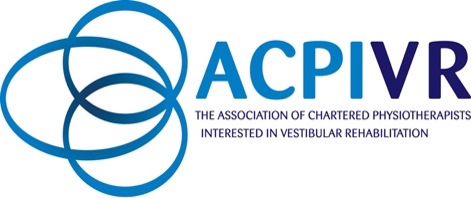 Practice assessment: Cranial Nerves Examination Candidate Name (please print) …………………………………………Patient Summary – Cranial Nerve ExaminationOUTCOME:       Successful demonstration of required skills and knowledge: (please complete using the codes in the relevant box) Key: I -Independent S- Supervised (1-2 verbal ques) A- Assisted (1-2 physical ques) D- Dependent   Recommendations for further development (please document in box below)Supervisors Name (please print)……………………….. Supervisors signature………………………………   Supervisors professional PIN/ Registration number e.g. HCPC, GMC etc ………………..Supervisors contact email ……………………………………………………………………………………………………Students Signature …………………………………………Date …………………………………………General Capability demonstrated Introduces self to the patient, confirms patient identity and confirms patients preferred nameExplains the procedure and gains consent Clinical area cleaned and ventilatedWashes hands and ensures patient is comfortable and in the correct position for examinationEquipment safe and wiped downAppropriate PPE wornMaintains dignity and communicates with patient ExaminationAbnormal findings Possible significance of abnormal findings Cranial Nerve 1: OlfactoryUses available equipment i.e. Alco wipe to test sense of smell in each nostril individually by covering the nostril not being assessed. Formal testing utilises peppermint/ammonia Cranial Nerve 2: Optic, Cranial Nerve 3: Oculomotor, Cranial Nerve 4: Trochlear Cranial Nerve 6: AbducensSits in direct confrontation to the patient for examination with clear explanation given Examines pupils for size, shape and reaction, (direct, consensual constriction and accommodation)Can describe how acuity could be examined (Snellen chart, near vision, ishihara plate)Able to examine visual fields to confrontation with clear instruction and explanation to patientAsks patient to inform examiner of any pain on eye movement during examinationStates could consider using fundoscopy to view optic discsExamines using the H test to confrontation. Uses clear instructions throughout. Pt asked to keep head still, follow the examiner finger with a pause in lateral gaze to look for evidence of nystagmus.States up to 4 beats of nystagmus in lateral gaze considered a normal variantAsks patient throughout examination if any blurred or double visionCranial Nerve 5:  TrigeminalCompares RIGHT with LEFT throughout the whole examination. Ensures that patient’s eyes are closed throughout the whole examination. Uses satisfactory explanation of technique / method of intention throughout the whole examinationExamines Opthalmic, Maxillary and mandibular distribution of the trigeminal nerve individually to :-light touch (uses cotton wool appropriately) Pain (uses pin or paper clip appropriately) Cold temperature perception (using available cold equipment i.e end of tuning fork)Can describe how they would examine the corneal reflexesIndicates that they would use a small piece of sterile cotton wool which they would drag along the cornea, observing for a blink reflex.Cranial Nerve 7:  Facial NerveCompares RIGHT with LEFT throughout the examination. Uses satisfactory explanation of technique / method of intention throughout the whole examination.Asks patient to screw up eyes and attempts to prise apart eyelids. Asks patient to grin or show teeth. Asks patient to grit teeth or clamp jaw closed and attempts to prise apart. Asks patient to blow cheeks out against examiner’s resistance. Asks patient to purse lips. Asks patient to wrinkle forehead.Asks patient to clench teeth whilst feeling the temporalis and masseter muscles Cranial Nerve 8: VestibulocochlearAsks the patient to cover one ear and repeat words or numbers whispered into the other ear.Able to demonstrate Rinne’s test using correct technique asking patient which sound is louder Demonstrates Weber’s test using correct technique asking if either side is louder. indicating conduction or sensorineural deficitCranial Nerve 9: Glossopharyngeal Cranial nerve 10: VagusAsks patient to say “Ahh” whilst visualising uvula deviation with tongue depressorUses pen torch to inspect palate symmetryDescribes how would test gag response using tongue depressorCranial Nerve 11: AccessoryCompares right to leftExamines the sternocleidomastoid /trapezius for muscle wastingAsks the patient to turn their head to each side against resistanceAsks the patient to shrug their shoulders against resistanceHead position normal?Can describe what muscle wastage would manifest itself asCranial Nerve 12: HypoglossalAsks the patient to stick out tongue and move it from side to sideAsks patient to move tongue inside the cheek against resistance right and leftInspect the tongue for atrophy, fasciculations with tongue resting, or asymmetry in movement or appearanceSignificant aspects of patient history Significant examination findings with possible causesManagement PlanReflection PASS(I)Requires further development (S, A or D)